ВВЕДЕНИЕАвтоматизация производства – процесс в развитии машинного производства, при котором функции управления и контроля, ранее выполнявшиеся человеком, передаются приборам и автоматическим устройствам [4]. Автоматизация – это не безусловное полное вытеснение человека машинами, а направленность его действий, характер его взаимоотношений с автоматами изменяется. Труд человека приобретает новую качественную окраску, становится более сложным и содержательным. Основная часть трудовой деятельности человека направляется на техническое обслуживание машин-автоматов, на аналитическую и распорядительную деятельность.Работа одного человека становится такой же важной, как и работа целого подразделения (участка, цеха, лаборатории). Одновременно с изменением характера труда изменяется и рабочая квалификация: упраздняются многие старые профессии, основанные на тяжёлом физическом труде, быстро растёт процент научно-технических работников, которые не только обеспечивают нормальное функционирование сложного оборудования, но и создают новые, более совершенные его виды.Автоматизация производства является одним из основных факторов современного научно-технического прогресса, открывающего перед человечеством беспрецедентные возможности преобразования природы, создания огромных материальных богатств, умножения творческих способностей человека и многое другое.Целью курсовой работы является обзор автоматизации предприятия, в её раннем и нынешнем виде, а также автоматизация производственного процесса малого предприятия на примере кафе, с разбором этапов автоматизации данного бизнеса.1 Автоматизация производстваАвтоматизация производства – основа развития современной промышленности, генеральное направление технического прогресса. Цель автоматизации производства заключается в повышении эффективности труда, улучшении качества выпускаемой продукции, в создании условий для оптимального использования всех ресурсов производства [4]. При определении вида автоматизации учитывают прежде всего её экономическую эффективность и целесообразность в условиях конкретного производства или предприятия.1.1 Виды автоматизации производстваЧастичная автоматизация производства, точнее – автоматизация отдельных производств, операций, осуществляется в тех случаях, когда управление процессами вследствие их сложности или скоротечности практически недоступно человеку и когда простые автоматические устройства эффективно заменяют его. Частично автоматизируется, как правило, производственное оборудование. По мере совершенствования средств автоматизации и расширения сферы их применения было установлено, что частичная автоматизация наиболее эффективна тогда, когда производственное оборудование разрабатывается сразу как автоматизированное. К частичной автоматизации производства относится также автоматизация управленческих работ [4].Комплексная автоматизация производства охватывает все основные производственные функции предприятия. Она целесообразна лишь при высокоразвитом производстве на базе совершенной технологии и прогрессивных методов управления с применением надёжного производственного оборудования, действующего по заданной или самоорганизующейся программе. При комплексной автоматизации все отделы предприятия функционируют как единый взаимосвязанный автоматизированный комплекс.  Функции человека при этом ограничиваются общим контролем и управлением работой комплекса.Полная автоматизация производства – высшая ступень автоматизации, которая предусматривает передачу всех функций управления и контроля комплексно-автоматизированным производством автоматическим системам управления. Она проводится тогда, когда автоматизируемое производство рентабельно, устойчиво, его режимы практически неизменны, а возможные отклонения заранее могут быть учтены, а также в условиях недоступных или опасных для жизни и здоровья человека [4].1.2 История развития автоматизации производстваСамодействующие устройства – прообразы современных автоматов – появились в глубокой древности. Однако в условиях мелкого кустарного и полукустарного производства вплоть до 18 в. практического применения они не получили и, оставаясь занимательными "игрушками", свидетельствовали лишь о высоком искусстве древних мастеров. Совершенствование орудий и приёмов труда, приспособление машин и механизмов для замены человека в производственных процессах вызвали в конце 18 в.- начале 19 в. резкий скачок уровня и масштабов производства, известный как промышленная революция 18-19 вв [4]. Промышленная революция создала необходимые условия для механизации производства, в первую очередь прядильного, ткацкого, металло- и деревообрабатывающего. С 60-х гг. 19 в., в связи с быстрым развитием железных дорог, стала очевидна необходимость автоматизации железнодорожного транспорта и прежде всего создания автоматических приборов контроля скорости для обеспечения безопасности движения поездов. Учение об автоматических устройствах до 19 в. замыкалось в рамки классической прикладной механики, рассматривавшей их как обособленные механизмы. Основы науки об автоматическом управлении по существу впервые были изложены в статье английского физика Дж. К. Максвелла "О регулировании" (1868) и труде русcкого учёного И. А. Вышнеградского "О регуляторах прямого действия" (1877), в котором впервые регулятор и машина рассматривались как единая системах [4].С появлением механических источников электрической энергии – электромашинных генераторов постоянного и переменного тока – и электродвигателей оказалась возможной централизованная выработка энергии, передача её на значительные расстояния и дифференцированное использование на местах потребления. Тогда же возникла необходимость в автоматической стабилизации напряжения генераторов, без которой их промышленное применение было ограниченным. Высокая экономическая эффективность, технологическая целесообразность и часто эксплуатационная необходимость способствовали широкому распространению автоматизации в промышленности, на транспорте, в технике связи, в торговле и различных сферах обслуживания. Её основные предпосылки: более эффективное использование экономических ресурсов – энергии, сырья, оборудования, рабочей силы и капиталовложений. При этом улучшается качество и обеспечивается однородность выпускаемой продукции, повышается надежность эксплуатации установок и сооружений [4].1.3 Методы автоматизации производстваНаучные основы автоматизации производства развиваются главным образом по трём направлениям. Во-первых, разрабатывают методы эффективного изучения закономерностей объектов управления, их динамики, устойчивости, зависимости поведения от воздействия внешних факторов. Эти задачи решают исследователи, конструкторы и научные специалисты конкретных областей науки и производства. Сложные процессы и объекты изучают методами физического и математического моделирования, исследования операций с использованием компьютеров и других устройств. Во-вторых, определяют экономически целесообразные методы управления, тщательно обосновывают цель и оценку управления, выбор наиболее эффективной зависимости между измеряемыми и управляющими параметрами процесса. На этой основе устанавливают правила принятия решений по управлению и выбирают стратегию поведения руководителей производства с учётом результатов экономических исследований, направленных на выявление рациональных закономерностей системы управления. Конкретные цели управления зависят от технико-экономических, социальных и других условий. Они состоят в достижении максимальной производительности процесса, стабилизации высокого качества выпускаемой продукции, наибольшего коэффициента использования топлива, сырья и оборудования, максимального объёма реализованной продукции и снижении затрат на единицу изделия и др. [4]. В-третьих, ставится задача создания инженерных методов наиболее простого, надёжного и эффективного воплощения конструкции и содержания средств автоматизации, осуществляющих решение необходимых задач, обработку полученных результатов и управление. При разработке рациональных структур управления и технических средств их осуществления применяют теорию алгоритмов, автоматов, математическую логику и многое другое. С помощью компьютеров автоматизируют многие процессы расчёта, проектирования и проверки устройств управления. Выбор оптимальных решений по сбору, передаче и обработке данных основывается на методах теории информации. При необходимости многоцелевого использования больших потоков информации применяются централизованные (интегральные) методы.2 Автоматизация производства малого предприятия с помощью современных IT-технологий.В наши дни главной целью автоматизации являются: увеличение доли рынка;увеличение прибыльности;снижение издержек.Суть автоматизации заключается в уменьшении количества операций с данными, выполняющихся вручную. Самое актуальное требование к системе автоматизации – это работа с нормативно-справочной информацией.2.1 Нормативно-справочная информация как важная часть автоматизации в наше времяНормативно-справочная информация (далее НСИ) – это комплекс всех информационных вопросов и ответов на них, которые появляются в самых разных сферах жизнедеятельности человека. Такая система состоит из огромного количества информации, которая передает всю необходимую информацию из различных областей человеческой жизни. Для предприятия это: наименования (артикулы, коды) товаров, услуг, продукции, клиентов и поставщиков, точек обслуживания и т.д. Важность НСИ сложно переоценить [3].Например, менеджер по продажам нашел частного клиента, передал его имя в бухгалтерию, там выставили счет, но клиент погасил долг не полностью. Спустя время другой менеджер нашел этого же клиента и опять передал данные в бухгалтерию. С помощью грамотной программы, задав необходимый реквизит клиента и проверив по нему, можно было избежать проблемы с двойной записью одного и того же клиента.Данный пример позволяет оценить важность работы с НСИ. Качественная работа программы с ней позволяет:обеспечить одноразовый ввод информации в систему (далее только автоматизированный обмен);избежать всяческих ошибок;улучшить коммуникацию между отделами малого предприятия (обоюдное понимание всего процесса между отделами).3 Условная классификация современных систем автоматизации Независимо от того, какую стратегию автоматизации предпочтет компания, очень важен выбор конкретного программного обеспечения. Все системы автоматизации для малых и средних предприятий по степени учета специфики предприятия можно разделить на «коробочные», адаптируемые и заказные. Основные факторы, которые должна учитывать компания при выборе того или иного типа системы, – это функциональность, масштабируемость и стоимость каждой из них, а также их соответствие уровню задач, которые предприятие намерено решить с помощью автоматизации [1].3.1 Коробочные системы. Достоинства и недостатки«Коробочные системы». Программы, покупаемые в специальных магазинах. Такая коробка содержит инсталляционный диск с программой, а также зашифрованный ключ, без которого система не будет работать, и руководство по эксплуатации. К такому классу принадлежат большинство бухгалтерских и складских систем [1].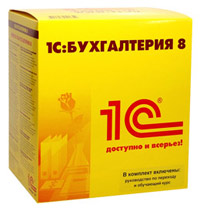 Рисунок 1 – 1С Бухгалтерия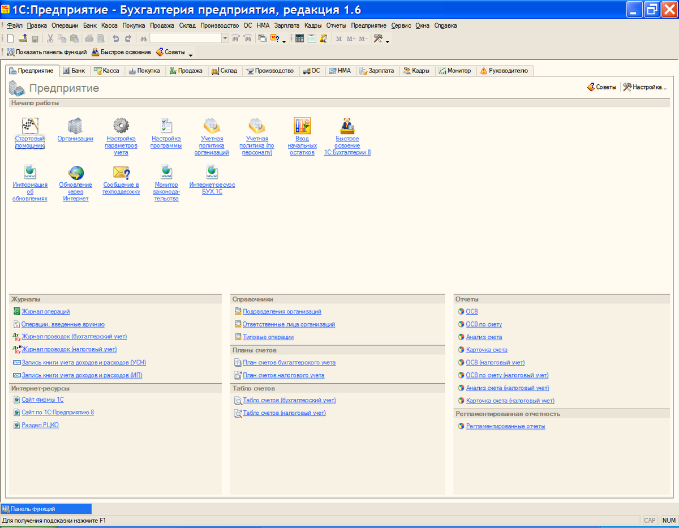 Рисунок 2 – Окно программы 1С Бухгалтерия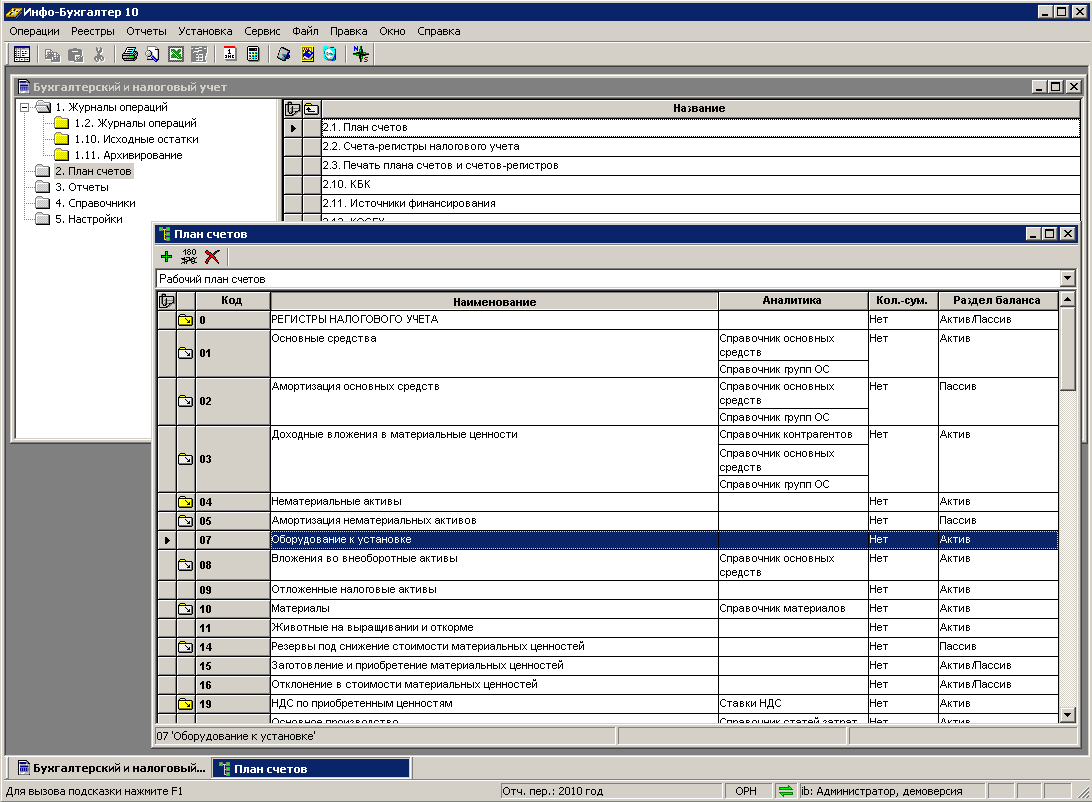 Рисунок 3 – Окно программы Инфо-Бухгалтер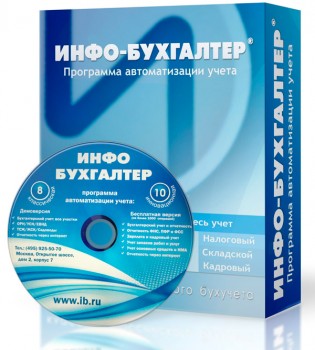 Рисунок 4 – Инфо бухгалтерРассмотрим достоинства данных систем. Такие системы можно быстро установить на компьютере и после небольшой настройки (максимум месяц) приступать к работе. Они недороги, универсальны и просты в использовании [1].Рассмотрим основные недостатки «коробочных» систем. Узкая направленность и незначительная масштабируемость ограничивают возможности использования таких систем [1].Подведем итог. «Коробочные» системы подходят для малых и средних предприятий с небольшим количеством одновременно работающих в системе сотрудников. Кроме того, такие программы можно использовать в качестве подсистем для автоматизации второстепенных функций, например, в бухгалтерии или отделе кадров.3.2 Адаптируемые системы. Достоинства и недостатки	Адаптируемые системы. Отличаются от «коробочных» в первую очередь большей масштабируемостью (количество одновременно работающих в системе сотрудников может достигать нескольких тысяч), а также тем, что их нужно настраивать под конкретное предприятие. К адаптируемым относятся как системы для полной автоматизации компаний (например, Scala, Platinum, Microsoft Business Solutions-Axapta, Microsoft Business Solutions-Navision.), так и специализированные системы для автоматизации только одного направления (например, Comshare для автоматизации бюджетирования и т. д.) [1].Рассмотрим основные достоинства адаптируемых систем. Все адаптируемые системы имеют модульную структуру, то есть состоят из отдельных подсистем (производство, склад, финансы, бухгалтерия и т. д.), благодаря чему подходят как для частичной, так и для комплексной автоматизации. Базовая комплектация подобных систем включает множество отчетов и функций, часть которых дорабатывается с учетом потребностей компании, а часть не используется вообще. Таким образом, адаптированные системы представляют собой компромиссный вариант между заказной системой, в которой принимается во внимание вся специфика бизнес-процессов (речь о таких системах пойдет ниже), и стандартизированным продуктом, не учитывающим специфику предприятия вовсе [1].Рассмотрим недостатки адаптируемых систем. Адаптируемую систему нельзя использовать сразу же после установки. Ее необходимо внедрить, то есть потратить время (от нескольких месяцев до нескольких лет) и деньги на комплексное обследование предприятия, написание технического задания, работу программистов и тестирование. Поэтому полная стоимость адаптируемых систем обычно во много раз превышает стоимость «коробочных» [1].Подведем итог. При наличии времени, достаточных средств и величины предприятия имеет смысл начинать с внедрения отдельных модулей адаптируемой системы, чтобы при необходимости потом докупить остальные.3.3 Заказные системы. Достоинства и недостаткиЗаказные системы. Их разработкой может заниматься как сторонняя компания, так и штатные программисты предприятия. Часто основой таких программ становится один из продуктов на базе Microsoft Office Access или Excel [1].Достоинства данных систем. Заказная система создается для конкретного предприятия и не подлежит использованию в других компаниях. Такие системы позволяют максимально учитывать все особенности конкретного бизнеса [1].Недостатки заказных систем. Разработка заказных систем является очень дорогим проектом и сопряжена со многими рисками. Например, если созданием такой системы будет заниматься IT-служба вашей компании, то у нее могут возникнуть проблемы из-за отсутствия необходимого опыта технического описания бизнес-процессов компании. Если же вы доверите написание системы сторонней фирме, то, вполне вероятно, и обслуживанием системы смогут заниматься только сторонние специалисты. Кроме того, поскольку заказная система внедряется впервые, все ее недостатки придется устранять уже в ходе пробной эксплуатации [1].Подведем итог. Разработка и использование заказных систем целесообразны для фирм с уникальными бизнес-процессами (например, для военных организаций, курьерских компаний, организаций здравоохранения и предприятий с необычным производственным процессом). Иначе следует использовать типовые программы, модифицированные с учетом специфики отдельных отраслей и имеющие достаточное распространение на современном рынке.4 Автоматизация производственного процесса малого предприятия на примере «Кафе»Практическая часть курсовой, это автоматизация производства определенного малого предприятия. Рассмотрим данную автоматизацию на примере условного предприятия «Кафе».Для данной автоматизации потребуется:база данных клиентов, продуктов питания, персонала и инвентаря;программное обеспечение для официантов, кухни и руководства, позволяющее оперировать с базами данных.Основой для автоматизации будут два терминала: для официантов и для кухни. Действия с ними условно разделим на три этапа.Этап первый. На вход первому терминалу поступает: номер столика, Ф.И.О официанта, данные клиента (регистрация нового клиента или данные о посещение постоянным клиентом), номер карты постоянного клиента (если есть) и заказ.Этап второй. После проверки на наличие ингредиентов, первый терминал отправляет заказ на терминал для поваров, который в свою очередь будет контролировать человек. При выполнении заказа второй терминал отправит данные о готовности заказа официанту.Этап третий. После завершения заказа первый терминал формирует сумму заказа и печатает чек. Все заказы будут вноситься в базу для сохранения историй покупок и доступа к ней клиента. Примеры терминалов на рисунке 5 и на рисунке 6.Реализация данного примера возможна с помощью многих уже имеющихся систем автоматизации, а также с помощью баз данных в совокупности с разработкой на таких языках программирования, как с++, python, c#, java и т.д.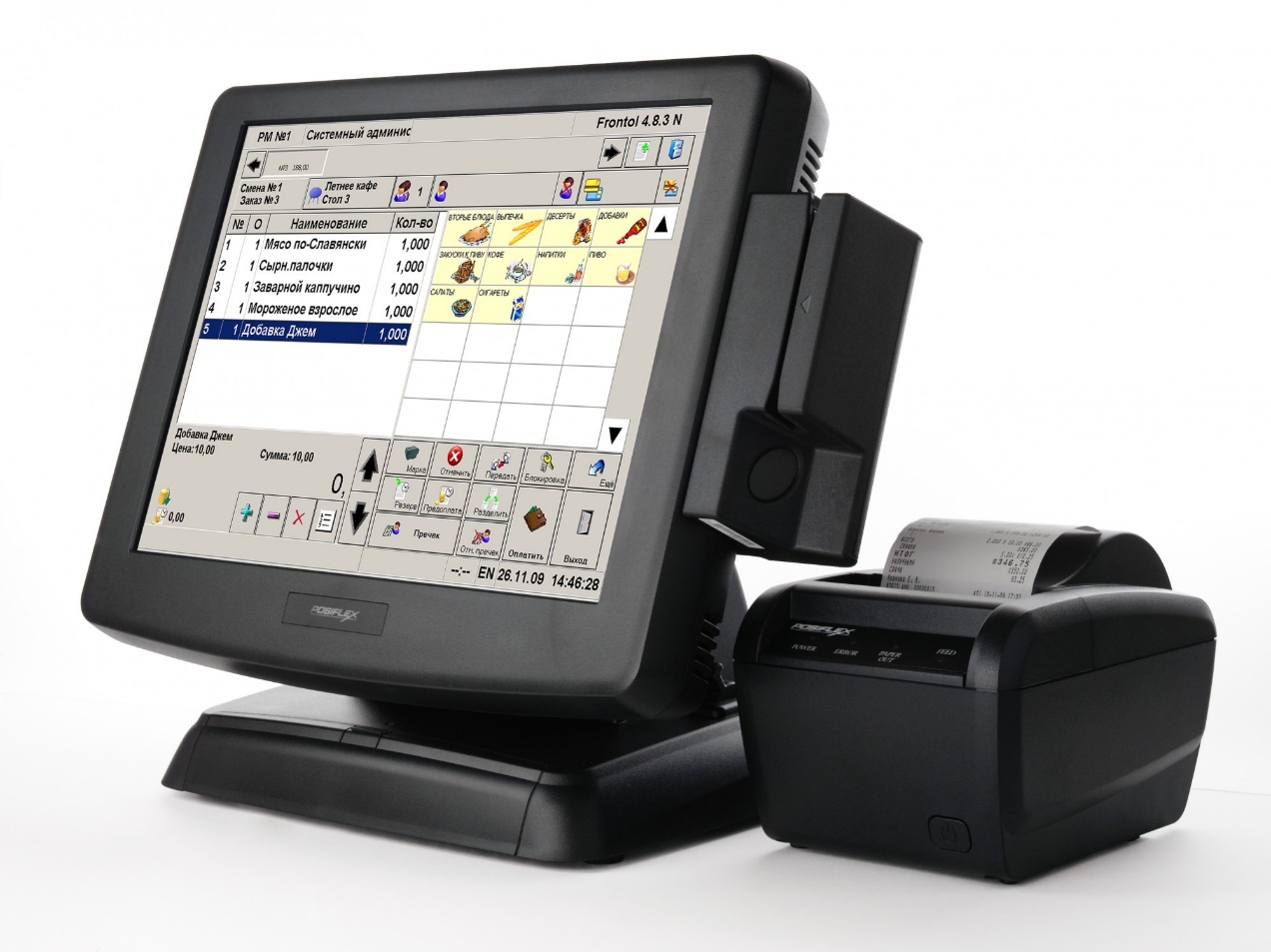 Рисунок 5 – Терминал для официанта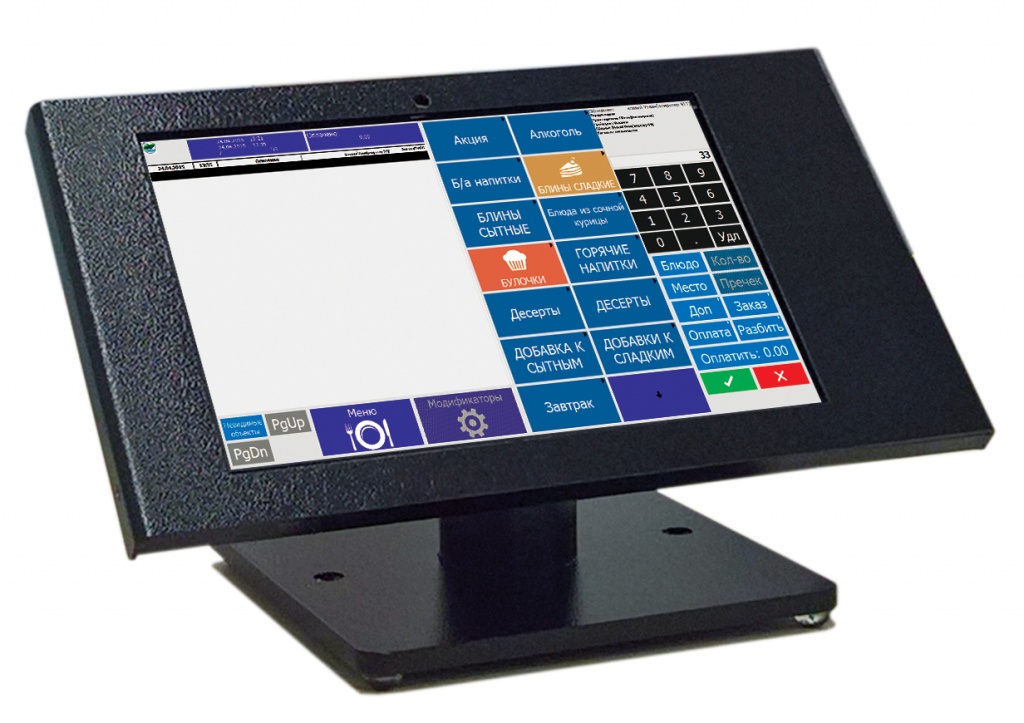 Рисунок 6 – Терминал для кухни или официантаЗАКЛЮЧЕНИЕПри создании курсовой была определена высокая степени актуальности автоматизации производства, в частности малого предприятия. Были рассмотрены разные виды систем и средств автоматизации, рассмотрена история автоматизации производств, а также выявлены главные её цели. Автоматизация позволяет решить множество проблем и облегчить работу людей, снизить издержки и увеличить прибыль предприятия.Пример автоматизации производственного процесса малого предприятия «Кафе», с помощью некоторых доработок, позволяет добиться многих улучшений качества и скорости обслуживания клиентов, что, в свою очередь, увеличит прибыльность бизнеса и обеспечит стабильный приток новых клиентов.СПИСОК ИСПОЛЬЗОВАННЫХ ИСТОЧНИКОВ1 Подходы к автоматизации малых и средних предприятий. URL: https://fd.ru/articles/2971-podhody-k-avtomatizatsii-malyh-i-srednih-predpriyatiy (дата обращения : 12.11.2017).2 Автоматизация бизнес-процессов: подготовка и внедрение. URL: https://www.kom-dir.ru/article/1805-avtomatizatsiya-biznes-protsessov (дата обращения : 13.11.2017).3 НСИ - Нормативно-справочная информация. URL: http://cognitivelot.ru/about/database/klassifikatory-spravochniki-nsi/nsi-normativno-spravochnaya-informaciya/ (дата обращения : 13.11.2017).4 Большая советская энциклопедия [Электронный ресурс]. URL: http://bse.sci-lib.com/  